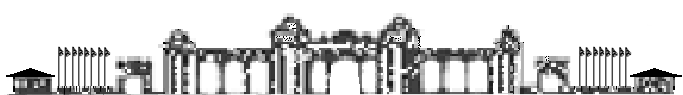 K  Ü  T  A  H  Y  A        D  U  M  L  U  P  I  N  A  R        Ü  N  İ  V  E  R  S  İ  T  E  S  İ Y A B A N C I    D İ L L E R    Y Ü K S E K O K U L UMAZERETLİ KAYIT BAŞVURU FORMU…………………………………… BÖLÜM BAŞKANLIĞINABölümünüz ……………………… numaralı öğrencisiyim. 20… - 20… Eğitim Öğretim Yılı ………………. yarıyılında “Kütahya Dumlupınar Üniversitesi Önlisans ve Lisans Eğitim-Öğretim Yönetmeliği”nin 22. Maddesi ile “Kütahya Dumlupınar Üniversitesi Haklı ve Geçerli Nedenler Yönergesi”nin ilgili maddesi gereği ve ekte belgeleri sunulan mazeretim nedeniyle, ders kayıt işlemlerimi tamamlayamadım. Bu nedenle, mazeretli kayıt yaptırmak istiyorum. Gereği için bilgilerinize arz ederim. 					          ..... / ..... / 20… Adres:	……………………………………...		Adı Soyadı	:………………………………………………		Öğrenci No.	: ………………………………………………		T.C. No.	:Cep Tel. : ……………………………………		İmza		:EK: ………………………………………….GEREKÇE: Kütahya Dumlupınar Üniversitesi Haklı ve Geçerli Nedenler Yönergesine göre;Not: 	1. Mazeret ile ilgili müracaatın, genel akademik takvimde belirlenen mazeretli kayıt müracaat süresi içerisinde ilgili bölüm başkanlıklarına yazılı olarak yapılması gerekir.2. Mazeretin ilgili birim yönetim kurulunca kabul edilmesi halinde, öğrencinin ders kayıt işlemleri, genel akademik takvimde belirlenen mazeretli kayıt süreleri içerisinde danışmanıyla görüşerek yapılır.Aşağıdaki kısım Bölüm Başkanlığı tarafından kontrol edilerek doldurulacaktır.Bölüm Onayı(İmza / Kaşe) Sağlık problemi Doğal afetler Yakınlarının ağır hastalığı Ölüm Ekonomik nedenler Tutukluluk, mahkûmiyet Askerlik Tayin ve görevlendirme Yurt dışı burs, staj vb. Etkinlikler Olağanüstü yönetim  Diğer haller: ……………...EVET1. Öğrenci mazeretli kayıt başvuru formunu, mazeretli kayıt müracaat süresi içerisinde Bölümümüze vermiştir.2. Öğrencinin dilekçe ekinde vermiş olduğu mazereti gösterir belgeler usulüne uygundur. 3. Öğrencinin mazeretli kayıt talebi ilgili mevzuata uygundur. 